11 ноября 2022 года Богучарская центральная библиотека провела для учащихся 7 «В» класса Богучарской СОШ№1 исторический час к 80-летию операции «Малый Сатурн» «Осетровский плацдарм».Ребята услышали интересные факты об операции «Малый Сатурн», которая проводилась войсками Юго-Западного и Воронежского фронтов Красной армии на рубеже Новая Калитва – Верхний Мамон – река Чир с 16 по 30 декабря 1942 года. Операция оценивалась как составная часть Сталинградской битвы. Из зачитанного отрывка книги М. Богучаров «Отцовские рассказы про войну» дети узнали о начале боёв в городе Богучар и селе Залиман, о наступательной операции на Осетровском плацдарме. Участникам мероприятия был показан видеофильм с демонстрацией «Осетровский плацдарм», находящийся на территории Верхнемамонского района Воронежской области, который стал центром операции. А также видеоролик «По местам боевой славы», из которого ребята узнали о памятных знаках, установленных поисковым отрядом «Память» в честь событий 1942 года и их героев.В завершении мероприятия почтили память героев Великой Отечественной войны минутой молчания.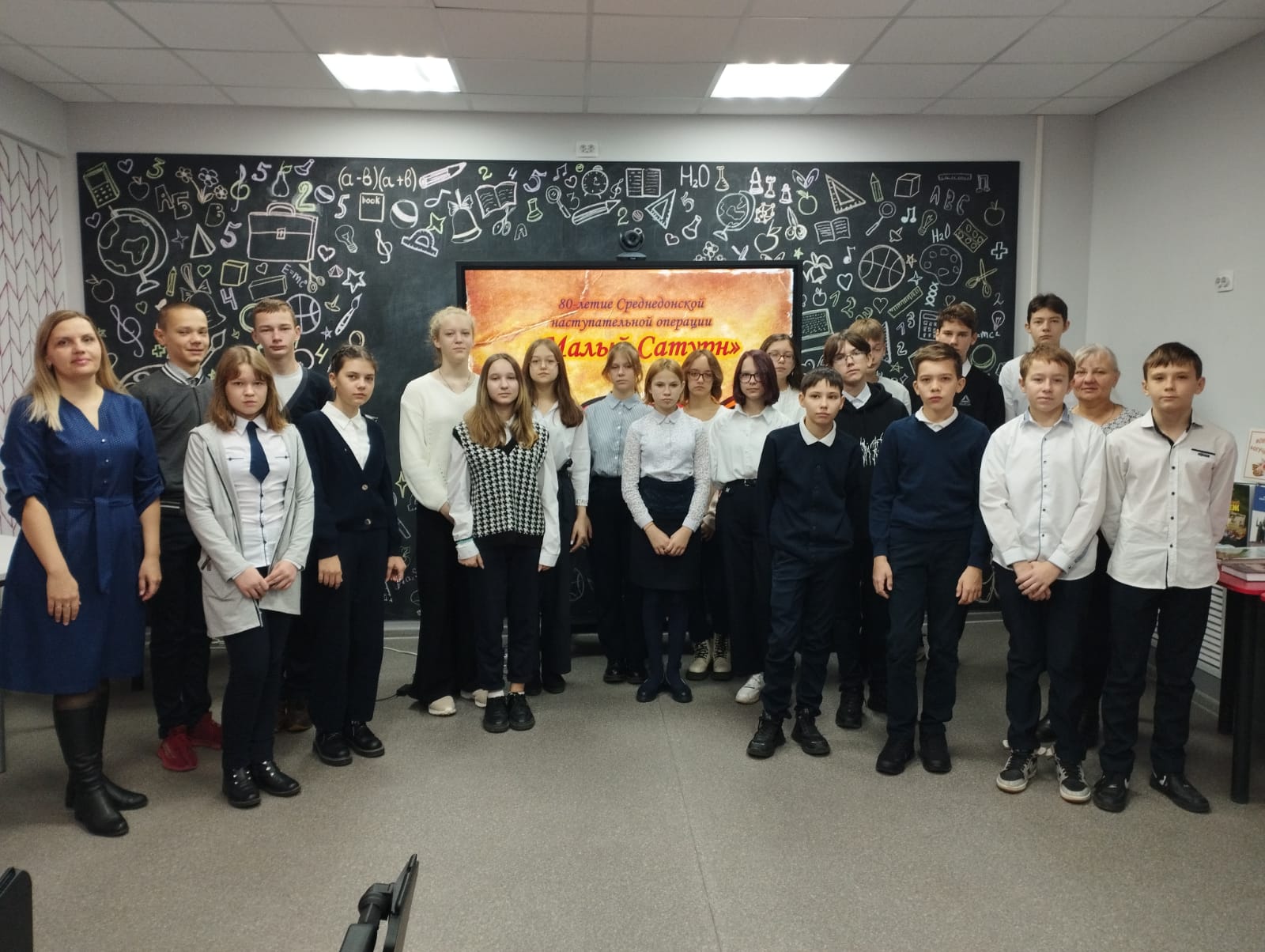 